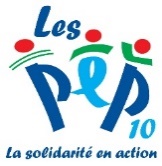 Nom et Prénom de l’enfant : ………………………………………………………………………………Quotient familial : …………………………..Ecole : …………………………………………………………………………………………………………………Classe : ….……………………………………..Forfait périscolaire choisi :         A la demie-heure                             Mensuel                      AnnuelSemainecalendairePERISCOLAIRE ET / OU MERCREDIS EDUCATIFSPERISCOLAIRE ET / OU MERCREDIS EDUCATIFSPERISCOLAIRE ET / OU MERCREDIS EDUCATIFSPERISCOLAIRE ET / OU MERCREDIS EDUCATIFSSemainecalendaireJour DateMatin(heure d’arrivée)Soir(heure de départ)45Lundi545Mardi645Mercredi745Jeudi845vendredi946Lundi1246Mardi1346Mercredi1446jeudi1546vendredi1647Lundi1947Mardi2047Mercredi2147Jeudi2247vendredi2348Lundi2648Mardi2748Mercredi2848Jeudi2948Vendredi30Accueil périscolaireNombre Tarif N°TotalForfait mensuel matin OU soirForfait mensuel matin ET soirForfait journée avec repas (MERCREDIS / VACANCES)Net à payer